Техническое задание  На поставку блок контейнера Общество: ООО «Моршанск-АГРО-Инвест»Структурное подразделение: Отдел внутреннего контроляСОГЛАСОВАНО:                                           Генеральный директорООО ”«Моршанск Агро-Инвест»”              _______________                               Юрин С.А.  Подпись, датаг. Моршанск 2022г* См. уточнения содержания пунктов в случае выполнения работ/оказания услугВнимание: Все поля обязательны для заполнения. В случае если по какому-либо из пунктов требования не предъявляются, необходимо указывать «Не предъявляются» или «Отсутствуют»РАЗРАБОТАНОРАЗРАБОТАНОНачальник отдела внутреннего контроля              ________________           Солдатов В.И.Начальник отдела внутреннего контроля              ________________           Солдатов В.И.Начальник отдела внутреннего контроля              ________________           Солдатов В.И.Начальник отдела внутреннего контроля              ________________           Солдатов В.И.Начальник отдела внутреннего контроля              ________________           Солдатов В.И.Начальник отдела внутреннего контроля              ________________           Солдатов В.И.Начальник отдела внутреннего контроля              ________________           Солдатов В.И.                                                                                           Подпись, дата                                           Ф.И.О.                                                                                           Подпись, дата                                           Ф.И.О.                                                                                           Подпись, дата                                           Ф.И.О.                                                                                           Подпись, дата                                           Ф.И.О.                                                                                           Подпись, дата                                           Ф.И.О.                                                                                           Подпись, дата                                           Ф.И.О.                                                                                           Подпись, дата                                           Ф.И.О.                                                                                           Подпись, дата                                           Ф.И.О.                                                                                           Подпись, дата                                           Ф.И.О.                                                                                           Подпись, дата                                           Ф.И.О._________________   __________________________________________ПодразделениеДолжностьПодпись, датаФ.И.О.__________________________________________________________ПодразделениеДолжностьПодпись, датаФ.И.О.__________________________________________________________ПодразделениеДолжностьПодпись, датаФ.И.О.__________________________________________________________ПодразделениеДолжностьПодпись, датаФ.И.О.Общие сведения о предмете закупкиСведения о заказчике:(Наименование, адрес, местонахождение Заказчика, сведения о виде деятельности, контактные телефоны и информацию о контактах другими способами связи, банковские реквизиты)Общие сведения о предмете закупки(с указанием краткой характеристики того, что необходимо заказчику)* Вид, наименование и цели выполнения работ/ оказания услуг(с указанием краткой характеристики того, выполнение каких работ/услуг необходимо заказчику)Поставка блок-контейнера размером 6*2,4*2,5 м Техническая документацияТехнические требования к материалам, оборудованию, ОС.*Перечень и объемы выполнения работ/ оказания услуг(подробный перечень действий, их количественные и качественные показатели, требуемые от исполнителя с учетом потребностей заказчика)Основные параметры, размеры и количество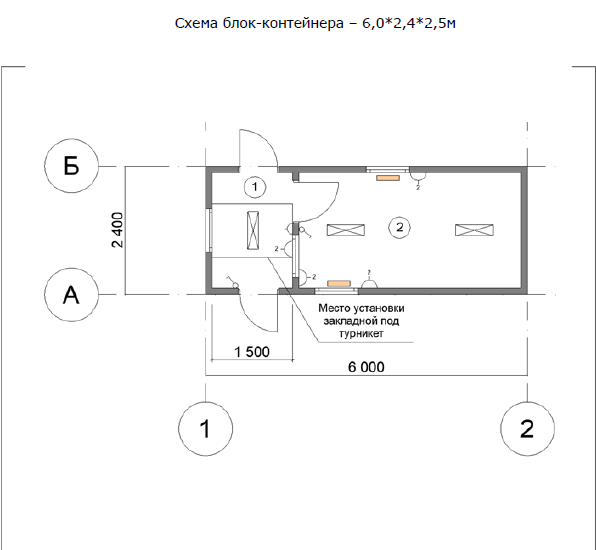 Требования по надежности (указывается срок службы, наработки на отказ)Не менее 5 лет.Требования к конструкции, монтажно-технические требования (в том числе требования к пуско-наладке и вводу в эксплуатацию)Согласно п. 2.1.1Требования к материалам и комплектующим оборудования Согласно п. 2.1.1Требования к электропитанию и/или прочим технологическим ресурсамЭлектроснабжение:Освещение: Светильник 18Вт – 2шт.Розетка: Сдвоенная – 2 шт.Выключатель: Одноклавишный – 1 шт.Электропроводка: Скрыта в кабель-канале (Кабель ВВГнг на розетки 3*2,5, на освещение 2*1,5)Электрозащита: Авт. на розетки 25А, Авт. На освещение 10А;Способ подключения к сети: Стационарная розетка на 32А (вилка в комплекте)Требования к контрольно-измерительным приборам и автоматикеОтсутствуютТребования к комплектностиКомплектность блок контейнера согласно п 2.1.1. настоящего ТЗ. Комплектность оборудования согласно паспортов-изготовителя.Условия эксплуатации (при наличии особых требований)Отсутствуют Требования к упаковкеОтсутствуют Общие требования к выполнению работ/оказанию услуг, их качеству, в том числе технологии выполнения работ/ оказания услуг, методам и методики выполнения работ/ оказания услуг (в т. ч. приводятся ссылки на нормы, правила, стандарты или другие нормативные документы, касающиеся выполняемых работ/оказываемых услуг) *Исполнитель должен изготовить, поставить, разгрузить и установить блок контейнер на опорные подушки, предварительно подготовленные.Требования по выполнению сопутствующих работ, оказанию сопутствующих услуг (поставкам необходимых товаров, в т. ч. оборудования, комплекта расходных материалов, предоставления иллюстративных материалов и др.) *Отсутствуют Требования к применяемым материалам, машинам, механизмам, устройствам и их характеристикам*Все применяемые материалы должны иметь сертификаты соответствия, паспорта качества.Требования к правилам приемкиПорядок сдачи и приемки(требование испытаний, контрольных пусков, подписания актов технического контроля, иных документов) Ведение исполнительной документации, подписание акта готовности отремонтированного объектаПриемка товара осуществляется после уставки контейнера на фундамент, установки электропроводки согл п. 2.1.1. настоящего ТЗ,  подписанием акта приема- передачи. Требования по передаче заказчику технической сопроводительной и первичной документацииАкт приема передачи, закрывающие документы, согласно требованиям бух учетаТребования по техническому обучению персонала заказчикаОтсутствуют Требования к условию (базису) поставки, место поставки/выполнения работ, оказания услуг  (с указанием конкретного адреса /адресов; возможно приложение схем расположения, времени и правил доступа персонала.)* Адрес поставки: 399941, область Тамбовская, район Моршанский, поселок Базево. территория участка Садоводство ООО «Моршанск-АГРО-Инвест»Требования к хранениюОтсутствуют Требования к объему и/или сроку предоставления гарантийГарантийный срок на блок контейнер должен составлять не менее 12 месяцев с момента подписания акта приема-передачи, на оборудование – согласно паспортам заводов-изготовителейТребования по безопасности материаловТребования к безопасности выполнения работ/ оказания услуг и безопасности результатов (в случае, если от исполнителя требуется осуществить страхование ответственности перед третьими лицами или если выполняемые работ/оказываемые услуги могут быть связаны с возможной опасностью для жизни и здоровья людей, в данном разделе должны быть указаны соответствующие необходимые требования)*ОтсутствуютТребования сроку (периодичности) поставок*Сроки (периоды) выполнения работ/ оказания услуг (с указанием периода/периодов, в течение которого (-ых) должны выполнятся работы/оказываться услуги или конкретной календарной даты, к которой должно быть завершено выполнение работ/оказание услуг, или минимально приемлемой для Заказчика даты завершения работ/оказания услуг, или срока с момента заключения договора (уплаты аванса, иного момента), с которого исполнитель должен приступить к выполнению работ/оказания услуг)Поставка не позднее 1.07.2022Требования к квалификации поставщика и его опыту поставок, выполнения работ/ оказания услуг*Исполнитель должен предоставить референт лист в свободной форме. Иметь государственную регистрацию на территории Российской Федерации в качестве юридического лица (для иностранных компаний-в качестве юридического лица-резидента). В отношении Поставщика не должно быть возбуждено исполнительное производство, а также организация-претендент не должна находиться в стадии ликвидации (процедуры банкротства). Иметь платежеспособный бухгалтерский баланс на последнюю отчетную дату, предшествующую дате проведения тендера. Не иметь просроченной задолженности по уплате налогов всех уровней и обязательных платежей в государственные внебюджетные фонды. Не иметь аффилированности с другими участниками тендерных торгов. Иметь в составе персонала специалистов, соответствующих условиям выполнения работ (оказания услуг), специальностей, отвечающим условиям проведения работ (оказания услуг).Правовое регулирование приобретения и использования товаров, выполнения работ/оказания услуг (заполняется для тех видов товаров, работ, услуг, в отношении которых законодательством Российской Федерации предусмотрены особые требования)Отсутствуют	Авторские права с указанием условий о передаче заказчику исключительных прав на объекты интеллектуальной собственностиОтсутствуютИные требования по усмотрению заказчика (для включения в договор)*ОтсутствуютПриложения (В данном разделе перечисляется и указывается состав имеющейся проектной документации для строительства, реконструкции, капитального ремонта зданий и сооружений, производства каких-либо работ, изготовления оборудования, спецификации, специальные технические условия, чертежи, графики, расчеты, ведомости объемов работ и т.д.)Приложение №1 Шаблон договора ПокупателяКоммерческая документацияПорядок оплаты (условия, сроки и размер оплаты в том числе по каждому этапу выполнения работ/ оказания услуг и в целом)100 % отсрочка платежа в течение 30 календарных дней с даты подписания акта приема передач Требования к порядку определения ценыОтсутствуютТребование к валюте платежаРоссийский рубль 	Прочие требованияОтсутствуют